В Местный штаб Нижневартовского Местного Отделения Всероссийской Общественной Организации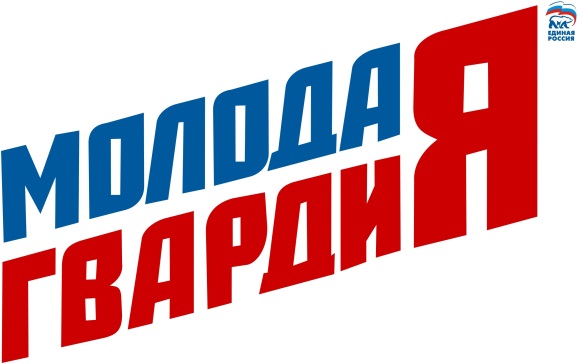 «Молодая Гвардия Единой России»от_____________________________________________________________________________________ЗАЯВЛЕНИЕ.Прошу принять меня в члены Всероссийской общественной организации «Молодая Гвардия Единой России».Программные документы и Устав Организации признаю и обязуюсь строго выполнять, а также оказывать движению регулярное личное содействие._____________                                                                       ____________  (дата)                                                                                       (подпись)Анкета Фамилия _____________________________Имя         _____________________________Отчество _____________________________Дата рождения ____   _______________   ______г.Учебное заведение/место работы__________________________________________________________________________________________________________________________Контактные данныеДомашний   _____________________	     e-mail: __________________________Мобильный _____________________            Skype: __________________________Социальные сети (прямая ссылка или имя как зарегистрированы)ВКонтакте ____________________________         facebook___________________________Одноклассники _______________________          twitter   ____________________________Принят в члены Всероссийской общественной организации "Молодая Гвардия Единой России" решением Нижневартовского Местного Штаба «МГЕР» от  20__г. Протокол №____Подпись руководителя отделения _______________Удостоверение № _______